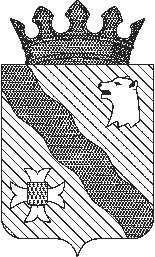 О внесении изменений в распоряжение главыадминистрации района от 04.05.2009 № 863-р «О создании комиссии по предварительному 
рассмотрению материалов на представление 
к награждению орденом «Родительская слава»Внести в распоряжение главы администрации района от 04.05.2009 № 863-р 
«О создании комиссии по предварительному рассмотрению материалов 
на представление к награждению орденом «Родительская слава» следующие изменения:1. Пункт 3. распоряжения читать в следующей редакции:«3. Контроль за исполнением распоряжения возложить на заместителя главы администрации района по социальным вопросам Косожихину М.А.».2. Пункт 4.6. раздела 4 Положения о комиссии по предварительному рассмотрению материалов на представление к награждению орденом «Родительская слава» читать в следующей редакции:«4.6. Материалы для представления к награждению Орденом, рассмотренные и одобренные Комиссией, для дальнейшего оформления передаются в отдел внутренней политики и организационной работы аппарата администрации района.».3. Пункт 4.7. раздела 4 Положения о комиссии по предварительному рассмотрению материалов на представление к награждению орденом «Родительская слава» читать в следующей редакции:«4.7. Организационно-техническое обеспечение деятельности Комиссии 
и контроль за своевременным исполнением принятых решений Комиссии осуществляет отдел внутренней политики и организационной работы аппарата администрации района.».4. Внести изменения в состав комиссии по предварительному рассмотрению материалов на представление к награждению орденом «Родительская слава» согласно приложению к данному распоряжению.5. Настоящее распоряжение вступает в силу с момента официального опубликования.6. Распоряжение разместить на официальном сайте Нытвенского муниципального района.7. Контроль за исполнением распоряжения возложить на управляющего делами администрации района Аликину Т.Л.Главы администрации района					           Р.М. ХаертдиновСОСТАВкомиссии по предварительному рассмотрению материаловна представление к награждению орденом «Родительская слава»Приложение распоряжениюадминистрации районаот 07.06.2018 № 261-рПредседатель  заместитель главы администрации районапо социальным вопросам;Заместитель председателяуправляющий делами администрации района;Секретарь ведущий специалист отдела внутренней политики и организационной работы  аппарата администрации районаЧлены комиссии:Члены комиссии:-    начальник Управления образования;глава Григорьевского сельского поселения(по согласованию);глава Новоильинского городского поселения(по согласованию);глава Нытвенского городского поселения(по согласованию);глава Постаноговского сельского поселения(по согласованию);глава Уральского городского поселения(по согласованию);глава Чайковского сельского поселения(по согласованию);глава Чекменевского сельского поселения(по согласованию);глава Шерьинского сельского поселения(по согласованию);начальник отдела внутренней политики 
и организационной работы аппарата администрации района;начальник юридического сектора аппаратаадминистрации района